NÁRODNÁ RADA SLOVENSKEJ REPUBLIKYV. volebné obdobieČíslo: 1570/2010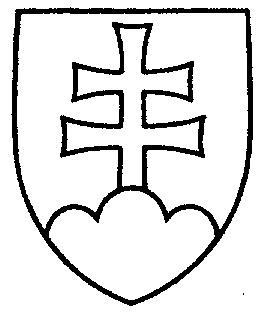 2084UZNESENIENÁRODNEJ RADY SLOVENSKEJ REPUBLIKYz 10. júna 2010k vládnemu návrhu zákona, ktorým sa dopĺňa zákon č. 569/2007 Z. z. o geologických prácach (geologický zákon) v znení neskorších predpisov (tlač 1551) – prvé čítanie	Národná rada Slovenskej republikyr o z h o d l a,  ž e        prerokuje uvedený vládny návrh zákona v druhom čítaní;p r i d e ľ u j etento vládny návrh zákona na prerokovanieÚstavnoprávnemu výboru Národnej rady Slovenskej republiky  aVýboru Národnej rady Slovenskej republiky pre pôdohospodárstvo, životné prostredie a ochranu prírody; u r č u j eako gestorský Výbor Národnej rady Slovenskej republiky pre pôdohospodárstvo, životné prostredie a ochranu prírody a lehotu na jeho prerokovanie
v druhom čítaní vo výbore a v gestorskom výbore s termínom ihneď.    Pavol  P a š k a   v. r.    predsedaNárodnej rady Slovenskej republikyOverovatelia:Tibor  G l e n d a   v. r.Peter  M a r k o v i č   v. r.